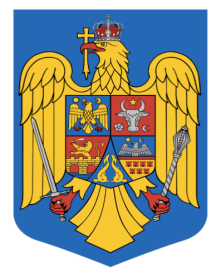 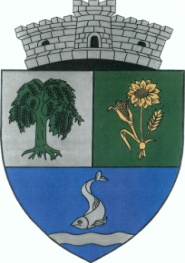 ___________________________________________________________________________________________H O T Ă R Â R Eprivind aprobarea realizării investiției “Modernizare drumuri de interes local în comuna Jegălia, județul Călărași”          Consiliul local al comunei Jegălia, judeţul Călăraşi întrunit în şedinţă extraordinară în ziua de 2 februarie 2021,          Având în vedere :            - referatul de aprobare nr. 500/27.01.2021 al dlui Vasile Aurel,  primarul comunei Jegălia, privind aprobarea realizării investiției  “Modernizare drumuri de interes local în comuna Jegălia, județul Călărași”;           - raportul de specialitate nr. 501/27.01.2021 prezentat de dl Radu Nelu, secretarul general al comunei;           - avizul favorabil al Comisiei juridică și de disciplină nr. 3/01.02.2021;           - avizul favorabil al Comisiei de agricultură, activităţi economico-financiare, amenajarea teritoriului şi urbanism, protecția mediului și turism nr. 4/01.02.2021;           - avizul favorabil al Comisiei de învățământ, sănătate și familie , activități social – culturale, culte,  muncă și  protecţie socială, protecție copii, tineret și sport nr. 3/01.02.2021 ;           - prevederile art. 44 alin.(1)  din Legea nr. 273/2006 privind finanţele publice locale, cu modificările și completările ulterioare;           - prevederile art.129 alin.(2) lit.b, alin.(4) lit. d din Ordonanța de Urgență a Guvernului nr. 57 din 3 iulie 2019 privind Codul administrativ, cu modificările și completările ulterioare;           - prevederile HCL nr.82/24.12.2020 privind alegerea președintelui de ședință al Consiliului local Jegălia pentru o perioadă de trei luni (ianuarie 2021 - martie 2021);           In temeiulart. 139 alin.(3) lit. e din Ordonanța de Urgență a Guvernului nr. 57 din 3 iulie 2019 privind Codul administrativ,cu modificările și completările ulterioare,H O T Ă R ĂȘ T E:           Art.1. Se aprobă realizarea investiției “Modernizare drumuri de interes local în comuna Jegălia, județul Călărași”.           Art.2. Cheltuielile efectuate cu intocmirea documentatiei tehnico-economice pentru realizarea proiectului “Modernizare drumuri de interes local în comuna Jegălia, județul Călărași”, vor fi suportate din bugetul local al comunei Jegălia, judetul Călărași.       Art. 3. Se deleagă  domnul VASILE AUREL - Primarul comunei Jegălia pentru ducerea la indeplinire a prezentei hotarari.       Art.4. Secretarul general al comunei   va comunica prezenta Primarului comunei, biroului financiar-contabil, Instituției Prefectului-Județul Călărași și o aduce la cunoștință publică prin afișare la locurile speciale de afișaj și publicare în monitorul oficial local.       PRESEDINTELE SEDINTEI,	                            CONTRASEMNEAZĂ,								SECRETARUL GENERAL AL  COMUNEI,              Petre ALEXANDRU                                                    Nelu RADUNr. 4		Adoptată la Jegălia			Astăzi 2 februarie 2021.   	Prezenta hotărâre a fost adoptată  cu ___ voturi “pentru”,____ voturi “împotriva”, ___ abțineri, de către cei ____ consilieri prezenți, din totalul de 13 consilieri în funcție.